PARSON UND JACK RUSSELL TERRIER CLUB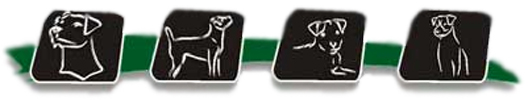 Mitgliederverwaltung:Franz Schreiber, 2130 Mistelbach, Oberhoferstrasse 45schreiber@pjrt.at BeitrittserklärungIch erkläre, dem PARSON und JACK RUSSELL TERRIER CLUB als Mitglied beizutreten und mich mit den Satzungen, insbesondere dem §7, wonach ein freiwilliger Austritt bis spätestens 30. September des Vorjahres schriftlich bekanntgegeben werden muss und §8, dass der Mitgliedsbeitrag bis zum 31.12. des Vorjahres beglichen werden muss, vollinhaltlich einverstanden. Bitte gewünschte Variante ankreuzen (UH = „Unsere Hunde“, 11 x jährlich erscheinende Verbandszeitschrift des ÖKV)Erhebung und Verarbeitung von DatenDie ausgefüllte und unterschriebene Beitrittserklärung bitte per Post oder E-Mail an die Mitgliederverwaltung senden. Der Mitgliedsbeitrag ist binnen 14 Tagen nach Bestätigung der Mitgliedschaft durch den Club zu überweisen. Es werden KEINE Zahlscheine verschickt, die Bankverbindung für die Überweisung Ihres Mitgliedsbeitrags finden Sie in der Fußzeile.Angaben zum MitgliedAngaben zum MitgliedAngaben zum MitgliedAngaben zum MitgliedAngaben zum MitgliedAngaben zum MitgliedAngaben zum MitgliedAngaben zum MitgliedAngaben zum MitgliedNachname      Nachname      Nachname      Vorname      Vorname      Vorname      Vorname      Vorname      Titel       Straße      Straße      Straße      PLZ      PLZ      PLZ      PLZ      PLZ      Ort      Tel Nr      E-Mail      E-Mail      E-Mail      E-Mail      E-Mail      E-Mail      E-Mail      Ich bin Jäger  jaAngabe zum HundAngabe zum HundAngabe zum HundAngabe zum HundAngabe zum HundAngabe zum HundAngabe zum HundAngabe zum HundAngabe zum HundName/Zwingername des Hundes      Name/Zwingername des Hundes      Name/Zwingername des Hundes      Name/Zwingername des Hundes      Name/Zwingername des Hundes      Wurfdatum      Wurfdatum      Wurfdatum      Wurfdatum      Rasse  Parson Russell      Jack Russell Rasse  Parson Russell      Jack Russell Rasse  Parson Russell      Jack Russell Rasse  Parson Russell      Jack Russell  Rüde   Hündin Rüde   HündinZbNr.      ZbNr.      ZbNr.      Inländisches Mitglied ohne UHEUR 30,-Inländisches Mitglied mit UHEUR 50,-Ausländisches Mitglied ohne UHEUR 35,-Ausländisches Mitglied mit UHEUR 65,-Ich bin mit der Zusendung von Vereinsinformationen/Newsletter einverstanden.Ich bin mit der Veröffentlichung von Bildern zu meiner Person, die in Zusammenhang mit dem Vereinsgeschehen stehen, einverstanden.Ich bin damit einverstanden, dass im Zusammenhang mit einer Veranstaltung meine Daten in Vereinszeitschriften, Zeitungen und im Internet veröffentlich werden.Die betroffenen Rechte auf Auskunft, Berichtigung, Löschung, Einschränkung der Verarbeitung und Widerspruchsrecht gegen eine Verarbeitung sind mir bekannt und auch erläutert worden.Ich nehme zur Kenntnis, dass die von mir bekannt gegebenen Daten vom Verein automationsunterstützt erfasst und verarbeitet werden. Der Verein verwendet die von mir bekannt gegeben Daten ausschließlich zur ordnungsgemäßen Durchführung der Vereinsgeschäfte, zur Weitergabe der Daten an den Dachverband und zur Durchführung von Veranstaltungen und auch Meldung bei Veranstaltungen außerhalb der EU (Drittlandtransfer).Aufgrund der Einwilligung der betroffenen Person nach Art. 6 Abs. 1 lit. a DSGVO bzw. der Erfüllung einer vertraglichen bzw. rechtlichen Verpflichtung des Verantwortlichen nach Art. 6 Abs. 1 lit. b und c bzw. f DSGVO werden die personenbezogenen Daten der betroffenen Person, soweit diese für die Leistungs-/Ergebniserfassung bzw. Ergebnismanagement im Zusammenhang mit der Anmeldung oder Teilnahme an (sportlichen) Veranstaltungen, Jagdprüfungen oder Wettkämpfen erforderlich sind, gespeichert und auch nach Art. 17 Abs. 3 in Verbindung mit Art. 89 DSGVO für im öffentlichen Interesse liegende Archivzwecke und berechtigte Interessen des Verantwortlichen gespeichert und öffentlich zugänglich gemacht.Aufgrund der Einwilligung der betroffenen Person nach Art. 6 Abs. 1 lit. a DSGVO bzw. der Erfüllung einer vertraglichen bzw. rechtlichen Verpflichtung des Verantwortlichen nach Art. 6 Abs. 1 lit. b und c bzw. f DSGVO werden die personenbezogenen Daten der betroffenen Person, soweit diese für die Leistungs-/Ergebniserfassung bzw. Ergebnismanagement im Zusammenhang mit der Anmeldung oder Teilnahme an (sportlichen) Veranstaltungen, Jagdprüfungen oder Wettkämpfen erforderlich sind, gespeichert und auch nach Art. 17 Abs. 3 in Verbindung mit Art. 89 DSGVO für im öffentlichen Interesse liegende Archivzwecke und berechtigte Interessen des Verantwortlichen gespeichert und öffentlich zugänglich gemacht.Mittwoch, 23. Mai 2018____________________________________
Unterschrift